Informe de Pasivos ContingentesAl mes de Junio el Poder Ejecutivo del Estado no cuenta con Pasivos Contingentes.NOTAS A LOS ESTADOS FINANCIEROSa) NOTAS DE DESGLOSENotas al Estado de Situación FinancieraActivoAl activo lo conforman los recursos a cargo del Poder Ejecutivo del Estado de Tlaxcala, mismos que son identificados y cuantificados en términos monetarios, de los que se esperan beneficios económicos futuros, derivado de operaciones ocurridas en el pasado.Efectivo y EquivalentesSu saldo representa el monto de dinero propiedad del Gobierno del Estado en instituciones bancarias, el total disponible asciende a una cantidad de $ 2,885,856,766, recursos destinados para el pago del Segundo Ajuste Trimestral 2021; para las reservas creadas para fondos de contingencias y para fondear las diversas acciones emprendidas por el Gobierno del Estado en Infraestructura Estatal y su equipamiento, adquisición de bienes y servicios, el entero de impuestos y retenciones realizadas a los trabajadores y compromisos adquiridos con terceros.Estos recursos son obtenidos principalmente por el cobro de contribuciones aprobadas por el Congreso del Estado, participaciones y aportaciones federales y de recursos federales convenidos, principalmente.Derechos a recibir Efectivo y Equivalentes y Bienes o Servicios a RecibirEl importe de $ 8,648,761 que se tiene al cierre del segundo trimestre del ejercicio 2021 está integrado principalmente por ingresos por cobrar a corto plazo.Por otra parte, la cuenta de Derechos a Recibir Bienes o Servicios en cantidad de $ 40,537,290, está representada por anticipos otorgados a contratistas no amortizados, destinados a la ejecución de obras de interés colectivo y para la entrega de su equipamiento, otorgados por las dependencias y entidades del Poder Ejecutivo.Bienes Disponibles para su Transformación o Consumo (inventarios)Al cierre del segundo trimestre del ejercicio 2021 el Poder Ejecutivo no cuenta con Bienes Disponibles para su Transformación o Consumo (inventarios).Inversiones FinancierasAl cierre del segundo trimestre del ejercicio 2021 el Poder Ejecutivo cuenta con Inversiones Financieras a Largo Plazo por un importe de $ 370,937,304, que respaldan los diversos fondos de contingencia del Ejecutivo del Estado.Bienes Muebles, Inmuebles e IntangiblesAl cierre del segundo trimestre del ejercicio 2021, el saldo reflejado en la cuenta de bienes muebles es de $ 1,732,542,379, integrado por mobiliario y equipo de administración; instrumental médico y de laboratorio; equipo de transporte; equipo de defensa y seguridad; maquinaria y equipo agropecuario necesarios para el cumplimiento y desarrollo de las funciones de derecho público, así como colecciones, obras de arte y objetos valiosos.El saldo reflejado en la cuenta de bienes inmuebles es de $ 9,206,394,088, y está representado por terrenos, viviendas y edificios no habitacionales integrado por la infraestructura pública, construcciones en proceso en bienes de dominio público y en bienes propios valuados a su costo de adquisición, destinados para cumplir con las funciones de derecho público, como es proporcionar educación, salud, seguridad, así como la operatividad y administración del mismo; actualmente no se encuentran otorgados en garantía de créditos.El saldo de $114,142,853 lo integran activos intangibles propiedad del Gobierno del Estado, constituidos en su totalidad por software.Depreciación, Deterioro y Amortización Acumulada de BienesDe conformidad con los Acuerdos emitidos por el Consejo Nacional de Armonización Contable, de las Reglas Específicas de Registro y Valoración del Patrimonio y los Parámetros de estimación de Vida Útil, a través de un estudio formal al respecto se estima la aplicación de los porcentajes utilizados en la determinación de la vida útil de los propios bienes, resultando en una Depreciación acumulada de $ 451,805,338. A través del Sistema de Activos Gubernamentales (SAG) se realizó el cálculo de la depreciación de los activos; éste considera para el cálculo la fecha de adquisición de la factura del bien y el número de años transcurridos, por lo que la depreciación se calculó usando el método de línea recta con base en las vidas útiles de los activos.Otros ActivosAl mes de junio del ejercicio 2021, el Poder Ejecutivo no cuenta con Otros Activos.PasivoSon las obligaciones presentes del Gobierno del Estado, ineludibles, identificadas, cuantificadas monetariamente y que representan una disminución futura de beneficios económicos, derivadas de operaciones ocurridas en el pasado que le han afectado económicamente.Obligaciones a Corto PlazoEl saldo de $ 1,282,799,297 constituyen adeudos originados por el pago de servicios personales; la adquisición de bienes y servicios necesarios para la realización de funciones de derecho público; adeudos contraídos por la ejecución de obra pública, así como las retenciones y contribuciones, mismas que se enteran en el mes inmediato posterior en los plazos establecidos en las disposiciones legales que le son aplicables.II)	Notas al Estado de ActividadesAl segundo trimestre del ejercicio 2021, se obtuvieron ingresos y otros beneficios por un monto de $11,585,813,896, en tanto que el total de gasto y otras perdidas ascendió a $ 9,982,737,289; obteniéndose un remanente en el periodo por la cantidad de $ 1,603,076,607, considerando la inversión física y financiera realizada en el periodo.Ingresos de GestiónImpuestosEn este concepto se considera el esfuerzo recaudatorio del Estado, reflejado principalmente en los impuestos de origen estatal. Al mes de junio de 2021 se recaudó la cantidad de $ 325,862,334, siendo los rubros más importantes el Impuesto Sobre Nóminas, por la cantidad de $ 305,722,521; sobre la Producción, el Consumo y las transacciones por un importe de $ 15,550,633 y al Patrimonio con un importe de $ 2,139,502.DerechosSu saldo representa el monto de los ingresos obtenidos por concepto de Derechos establecidos en la Ley de Ingresos del Estado, por la prestación de bienes y servicios de dominio público, su saldo al mes de junio es por un monto de $ 267,310,144.ProductosEl saldo reflejado en esta cuenta al mes de marzo es de $ 71,058,381, el cual representa la contraprestación de los servicios que otorga el Estado en sus funciones de derecho privado, así como el uso, aprovechamiento o enajenación de bienes y rendimientos financieros. Cabe hacer mención que los rendimientos e intereses generados de recursos federales con un fin específico, son registrados en las cuentas bancarias productivas específicas de cada fondo, con la finalidad de dar cumplimiento a lo establecido en la Ley de Disciplina Financiera de las Entidades Federativas y los Municipios.AprovechamientosAl mes de junio del ejercicio 2021, el Estado obtuvo ingresos por concepto de Aprovechamientos por un monto de $ 371,203, constituido por los ingresos que percibe el Estado por funciones de Derecho Público, distintos de las contribuciones.Ingresos por venta de bienes y serviciosEl saldo de $ 58,130,020 representan los ingresos obtenidos por los organismos públicos descentralizados del Estado, derivados de los servicios otorgados por los mismos, principalmente en materia de salud y educación.Participaciones, Aportaciones, Transferencias, Asignaciones, Subsidios y Otras AyudasLas Participaciones Federales son los recursos asignados a las Entidades Federativas en los términos establecidos en la Ley de Coordinación Fiscal, en el Convenio de Colaboración Administrativa en Materia Fiscal Federal y en el Convenio de Adhesión al Sistema Nacional de Coordinación Fiscal; las Aportaciones Federales las constituyen las transferencias a los estados y municipios que les permitan dar respuesta y atender demandas de gobierno en los rubros de Educación, Salud, Infraestructura básica, Fortalecimiento financiero y seguridad pública, Programas alimenticios y de asistencia social e Infraestructura educativa con un monto de $ 10,863,081,814 al mes de junio del ejercicio 2021, incluyendo los intereses y rendimientos generados por los fondos de aportación federal.ParticipacionesEl saldo por concepto de participaciones asciende a un monto de $ 5,240,359,368, siendo el rubro más importante el Fondo General de Participaciones ya que representa el 71 %, del total de ingresos.Aportaciones FederalesEstá constituido por los recursos federales transferidos a la Entidad provenientes de los fondos del Ramo General XXXIII, los cuales al mes de juno de 2021sin incluir intereses reflejan los siguientes saldos:Convenios FederalesLos Convenios Federales son acuerdos de colaboración celebrados entre el Gobierno del Estado y el Ejecutivo Federal, con la finalidad de apoyar proyectos y acciones al mes de junio del ejercicio 2021 se tiene un saldo de $ 1,348,947,017, incluyendo los intereses y rendimientos generados por los Convenios suscritos.Gastos y Otras Pérdidas:Servicios PersonalesAl cierre del segundo trimestre del ejercicio 2021 se aplicó una política de racionalidad, austeridad y de disciplina presupuestal, lo que ha redundado en ahorros significativos al disminuir la duplicidad de funciones y reducir las estructuras administrativas, teniéndose al mes de junio por este concepto un monto de $ 1,196,744,324; en apego a lo estipulado en la Ley de Disciplina Financiera de las Entidades Federativas y los municipios.Materiales y SuministrosEste concepto está compuesto por insumos y suministros necesarios para la prestación de bienes y servicios de derecho público, por parte de las Dependencias del Ejecutivo, incluyendo aquellos necesarios para actividades administrativas, reflejando un importe de $ 78,407,961.Servicios GeneralesEl saldo representa el gasto realizado por las dependencias en servicios, necesarios para el desarrollo de las actividades vinculadas al sector público presentando un saldo al mes de junio de 2021 es de $ 99,578,823.Transferencias, Asignaciones, Subsidios y Otras AyudasSu saldo representa las erogaciones que se destinan en forma directa e indirecta, a los Poderes Legislativo y Judicial, así como a los Órganos Autónomos y Entidades del Sector Paraestatal, que al mes de junio de 2021, observan un monto de $ 6,099,718,346 de los cuales los principales sectores que reciben estas asignaciones son el sector educativo al cual le corresponde el 57% y el sector salud con un 37% y el restante 6% a otros organismos del sector público.Resultado del Ejercicio (Ahorro/Desahorro)El resultado contable al mes de junio de 2021 es de $ 1,603,076,607; debidamente registrados como compromiso: integrándose principalmente por los recursos de Fondos Federales que se encuentran etiquetados; Programas Estatales de Obra y Acciones Sociales comprometidos, que incluyen las prestaciones de fin de año; Programa Estatal de Infraestructura y lo correspondiente al segundo ajuste trimestral. Los cuales al 30 de junio están debidamente devengados, por parte de las Dependencias y Organismos Públicos Descentralizados.III)	Notas al Estado de Variación en la Hacienda PúblicaPara el Gobierno del Estado representa la diferencia del activo y pasivo, e incluye el resultado de la gestión del ejercicio actual y de ejercicios anteriores. El saldo integra el reconocimiento de la valuación de los activos, no contempla el reconocimiento de los efectos inflacionarios.Hacienda Pública Patrimonio/Patrimonio GeneradoEstá compuesto principalmente por las modificaciones patrimoniales y los resultados de ejercicios anteriores. El saldo neto al cierre del mes de junio de 2021 es por la cantidad de $ 1,659,581,947.IV)	Notas al Estado de Flujos de Efectivo Incremento/Disminución Neta en el Efectivo y Equivalentes al Efectivo.											Muestra la información sobre los cambios en el efectivo y equivalentes, considerando que son inversiones a corto plazo de gran liquidez que se mantienen para cumplir los compromisos de pago a corto plazo a cargo del Poder Ejecutivo que se informa mostrando por separado los cambios según proceda, reflejando un decremento de $ 53,786,735 mismo que se integra por:Actividades de Operación.Son las actividades que constituyen la principal fuente de ingresos de actividades ordinarias, destinadas a pagos a proveedores y empleados, reflejando un importe de $ 1,603,076,607.Actividades de InversiónCompuestas por las de adquisiciones y disposición de activos fijos propiedad del Ejecutivo, reflejando al cierre del mes de junio un importe de $ -83,889,863.Actividades de FinanciamientoSe realizó la desincorporación de la cuenta de activo Inversión Pública en la que se encontraban registradas las Obras en Proceso, debido a que  se llevó a cabo el reconocimiento de las obras no capitalizables las cuales se registraron en la partida de gasto correspondiente por haber sido realizadas en bienes del dominio público, también se identificaron las obras transferibles las que quedaron a resguardo de los municipios beneficiados para su reconocimiento en el patrimonio, motivo por el cual refleja un saldo acumulado al 31 de junio de 2021 de $ -1,572,973,479.V) Conciliación entre los ingresos presupuestarios y contables, así como entre los egresos presupuestarios y los gastos contablesLa conciliación se presentará atendiendo a lo dispuesto por la Acuerdo por el que se emite el formato de conciliación entre los ingresos presupuestarios y contables, así como entre los egresos presupuestarios y los gastos contables.b) NOTAS DE MEMORIA (CUENTAS DE ORDEN)Las cuentas de orden se utilizan para registrar movimientos de valores que no afecten o modifiquen el balance del ente, sin embargo, su incorporación en libros es necesaria con fines de recordatorio contable, de control y en general sobre los aspectos administrativos, o bien para consignar sus derechos o responsabilidades contingentes que puedan o no presentarse en el futuro.Cuentas de Orden ContablesAl mes de junio del 2021 el Poder Ejecutivo no cuenta con Cuentas de Orden Contables.Cuentas de Orden PresupuestalesDe acuerdo a las disposiciones establecidas en la Ley General de Contabilidad Gubernamental y al Marco Normativo establecido por el Consejo Nacional de Armonización Contable, el Estado de Actividades del Gobierno del Estado presenta el Saldo del periodo de las Cuentas Presupuestales del Ingreso y del Egreso.c) NOTAS DE GESTIÓN ADMINISTRATIVAIntroducciónConforme a lo establecido en la Constitución Política del Estado Libre y Soberano de Tlaxcala, la Ley Orgánica de la Administración Pública del Estado de Tlaxcala y al Código Financiero para el Estado de Tlaxcala y sus Municipios, se le otorga la responsabilidad a la Secretaria de Planeación y Finanzas la administración de la Hacienda Pública del Estado de Tlaxcala, entre sus funciones le corresponde establecer las normas sobre la forma y términos en que los organismos públicos deberán realizar sus registros contables y en su caso la forma de elaborar y enviar los informes financieros a fin de consolidar la Contabilidad del Gobierno del Estado.La Normatividad Contable y Financiera, proporciona los elementos necesarios para el manejo transparente de los recursos públicos, y el cabal cumplimiento en la rendición de cuentas. Además, se constituye por el conjunto de normas, lineamientos, metodologías, procedimientos, sistemas, criterios y ordenamientos con base a los Postulados Básicos de Contabilidad Gubernamental que han de aplicar los centros contables en el registro de sus operaciones con la finalidad de regular operaciones específicas para la integración homogénea de la información contable y financiera. Sus características principales son la consistencia, integridad y su congruencia con las disposiciones legales vigentes.Los Postulados Básicos de la Contabilidad Gubernamental, representan un marco de referencia para uniformar los métodos, procedimientos y prácticas contables, así como, organizar y mantener una efectiva sistematización que permita la obtención de información veraz en forma clara y concisa, en este sentido, se constituyen en el sustento técnico de la Contabilidad.Panorama Económico y FinancieroLa actividad económica, el empleo, el dinamismo comercial, los flujos de inversión y el bienestar se recuperan paulatinamente en México y el mundo, al tiempo que prosigue el combate a la pandemia de COVID-19. El rápido desarrollo de diversas vacunas y el inicio de su aplicación, sumado a los esfuerzos sostenidos de gobiernos y bancos centrales del mundo para mitigar los impactos de la pandemia, respaldan la expectativa de una reactivación en 2021 más acelerada que la prevista en 2020. Lo anterior, sumado a la solidez mostrada por los ingresos tributarios en 2020 y el compromiso probado del Gobierno de México con la responsabilidad fiscal y la estabilidad macroeconómica, permiten anticipar el cumplimiento de los objetivos de política económica para 2021. En este sentido, se estima una reducción de la deuda en casi un punto del PIB respecto al cierre observado en 2020. Se estima que para inicios de 2022 la economía recobrará totalmente su nivel previo a la pandemia, apuntalada por el restablecimiento del dinamismo del mercado interno que traerán la vacunación y la reapertura de actividades. La inversión en infraestructura, la profundización del sector financiero, la reducción de las distintas brechas que restringen el desarrollo y la mayor integración comercial con nuestros socios en el Tratado entre México, Estados Unidos y Canadá (T-MEC), son factores que abonarán la recuperación de la economía mexicana. Asimismo, la continuación de la política de prudencia fiscal y manejo eficiente del endeudamiento ayudará a disminuir nuevamente la deuda pública y a colocarla en una trayectoria descendente sostenida, que asegurará la preservación de la estabilidad, la salud de largo plazo de las finanzas públicas y la disponibilidad de recursos adicionales para los programas y proyectos públicos que más inciden en el desarrollo y bienestar de nuestro país.Durante el primer trimestre de 2021 la economía global continuó recuperándose. A pesar del resurgimiento de nuevas olas de contagios en algunas regiones del mundo, las perspectivas de crecimiento mundial para 2021 se muestran optimistas. Esto debido al avance a nivel internacional en las campañas de vacunación, así como al importante estímulo fiscal en Estados Unidos (EE.UU.) y a la adaptación de la población y de las actividades económicas a la pandemia. En este contexto, el Fondo Monetario Internacional (FMI), en sus estimaciones de abril, aumentó su proyección de la recuperación del Producto Interno Bruto (PIB) global de 5.5 a 6.0% para 2021, al tiempo que ajustó su estimación de crecimiento para 2022 de 4.2 a 4.4%. Por su parte, en México durante el primer trimestre, los avances en materia de empleo, consumo, inversión y reapertura sostenida de actividades ante la reducción de contagios por COVID-19, más que compensaron los efectos en la economía de la suspensión parcial de actividades en enero, así como el desabasto de gas natural y la escasez de semiconductores y resinas plásticas, que impactaron particularmente a las manufacturas. Por el lado de la demanda, la información de enero de 2021 mostró que el consumo privado en el mercado interior se recuperó respecto al mes previo al aumentar a una tasa mensual de 1.0% y acumular un incremento de 22.4% respecto al nivel mínimo observado en mayo. Asimismo, el consumo en tiendas departamentales y autoservicios de la Asociación Nacional de Tiendas de Autoservicio y Departamentales (ANTAD) presentó un crecimiento real anual en marzo de 3.9%, el más alto desde febrero de 2020. Estos resultados se encuentran en línea con la tendencia positiva que ha presentado la confianza del consumidor desde junio de 2020 y que, en marzo, tuvo un crecimiento por cuarto mes consecutivo.En línea con la actividad interna, el sector externo impulsado por la recuperación del comercio mundial y en particular por la economía norteamericana continuó con el dinamismo observado desde el segundo trimestre de 2020. En particular, se observó un crecimiento en el valor de las exportaciones no petroleras y las importaciones no petroleras en el primer trimestre de 2021 de 2.7 y 7.2% con respecto al primer trimestre de 2020. En cuanto al crecimiento de las importaciones no petroleras, este se explicó por el crecimiento de la actividad interna que se tradujo en mayores importaciones de bienes de capital, insumos, y consumo de bienes de 7.1, 7.3, y 6.1%, respectivamente. Cabe destacar que con la mayor demanda de importaciones de bienes consumo y bienes de capital se esperaría un aumento del consumo y la inversión doméstica durante el primer trimestre de 2021. En cuanto al mercado laboral, el empleo continuó recuperándose de manera sostenida. Al cierre del primer trimestre, se incrementaron 956 mil 96 plazas con respeto al cierre de 2020. Con el nivel de empleo alcanzado al cierre del primer trimestre se ha recuperado el 96.5% de los empleos de marzo de 2020, los cuales se afectaron como consecuencia del cierre de actividades económicas tras la pandemia del COVID-19. Lo anterior se explica por el dinamismo del empleo en el sector secundario que alcanzó en marzo una recuperación de 97.7% de los empleos de marzo del año previo, liderado por la industria manufacturera y construcción con un avance de 98.5 y 97.1%. Igualmente, a marzo, el sector terciario recuperó el 93.2% de los empleos de marzo de 2020; en su interior, destacan el empleo de servicios sociales, de gobierno y profesionales con 99.1, 95.5 y 95.3% de recuperación, respectivamente, para el mismo periodo. No obstante, a nivel sectorial, el Indicador Global de la Actividad Económica (IGAE) en el bimestre enero-febrero de 2021 presentó un decrecimiento de 0.4% con respecto al bimestre anterior, con datos ajustados por estacionalidad, aunque se espera que este efecto sea transitorio y se recupere en marzo. Al interior del IGAE secundario, los sectores de manufacturas y el sector de energía eléctrica registraron caídas bimestrales de 1.6 y 3.1%, respectivamente, debido al desabasto de gas natural derivado de factores climatológicos durante el 15 y 21 de febrero, así como por la escasez de semiconductores y resinas plásticas a nivel internacional a inicios del año.Finalmente, México cuenta con recursos suficientes para hacer frente a sus obligaciones financieras con el exterior y afrontar choques imprevistos. Las reservas internacionales tienen un saldo de 195 mil millones de dólares, y se dispone de instrumentos de liquidez ante choques adversos como la Línea de Crédito Flexible con el FMI por 63.1 mil millones de dólares (mmd) y las líneas de crédito recíproco (swap lines) con la Reserva Federal y el Tesoro de los Estados Unidos por 60 y 9 mmd, respectivamente.La recuperación de la economía mundial continuó durante el primer trimestre de 2021, en un entorno de expectativas positivas. Si bien la pandemia continuó siendo un reto de salud pública en todo el mundo, particularmente en aquellos países que enfrentan un resurgimiento de los contagios, las perspectivas de crecimiento mundial se mostraron optimistas debido al avance de la campaña de vacunación más grande de la historia. En este contexto, la Directora General del Fondo Monetario Internacional (FMI), Kristalina Georgieva, reconoció que “la política de vacunación es política económica”, siendo la inmunización de la población el elemento fundamental para la recuperación total de la actividad económica. Así, en su reporte de Perspectivas Económicas de abril, el FMI mejoró sus proyecciones de recuperación del Producto Interno Bruto (PIB) mundial en 2021 de 5.5 a 6.0%. Para 2022, la tasa estimada de crecimiento global pasó de 4.2 a 4.4%. No obstante, se anticipa que la recuperación será desigual entre sectores y países; y la incertidumbre sobre la evolución de las variantes del virus, así como la capacidad de despliegue de vacunas continuarán siendo los principales riesgos a la baja para el crecimiento mundial. La recuperación desigual entre sectores se debe a la distinta capacidad de adaptación de las actividades económicas para cohabitar con el virus. Por un lado, la producción manufacturera registró una recuperación en forma de “V” y el comercio internacional mostró señales de recuperación desde la segunda mitad de 2020. Ambos sectores impulsados, en mayor medida, por el restablecimiento de las cadenas globales de valor. Concretamente, en febrero de 2021, el índice de volumen de comercio internacional calculado por la Oficina de Análisis de Políticas de los Países Bajos (CPB Netherlands, por sus siglas en inglés) fue 6.6 puntos porcentuales (pp) superior al nivel pre-pandemia de enero de 2020. Asimismo, en marzo de 2021, el índice PMI manufacturero global registró 4.7 pp más que el nivel observado en enero de 2020. Si bien los indicadores adelantados también indican que el sector servicios ya alcanzó su nivel pre-pandemia, su recuperación fue más lenta, debido a que está conformado, en su mayoría, por actividades económicas intensivas en contacto físico; como el alojamiento, la preparación de alimentos y el transporte de pasajeros. En particular, en marzo de 2021, el índice PMI global de servicios se ubicó 2.0 pp por encima del nivel registrado previo a la pandemia, en enero de 2020.Respecto a la recuperación entre países, se espera que algunas economías emergentes podrían permanecer por debajo de su nivel pre-pandemia por más tiempo que las economías avanzadas debido a la escasez y posibles complicaciones en la distribución de las vacunas, lo cual limitaría sus oportunidades de reabrir totalmente la actividad económica. Particularmente, el FMI calculó que las economías de ingresos altos, las cuales concentran al 16% de la población mundial, han pre-comprado el 50% de las dosis disponibles actualmente. Lo cual deja a los países de ingresos medios y bajos, que concentran 84% de la población total, con menor posibilidad de asegurar vacunas para sus ciudadanos. De esta manera, el FMI estimó que las economías avanzadas crecerán 5.1% durante 2021 y 3.6% durante 2022, y que países como Japón y Estados Unidos recuperarían su nivel de PIB pre-pandemia a mediados de 2021. Particularmente, durante el primer trimestre de 2021, el PIB de EE.UU. aceleró su ritmo de crecimiento a una tasa trimestral de 1.6%, lo que reflejó la persistencia de la recuperación económica, la reapertura de los establecimientos económicos y el apoyo gubernamental. El consumo privado y el gasto del gobierno contribuyeron con 1.7 y 0.3 pp, mientras que la inversión y las exportaciones netas restaron -0.2 pp al crecimiento, cada una.Ahora bien, el FMI proyectó que las economías emergentes se expandirán 6.7% durante 2021 y 5.0% durante 2022. Específicamente, el organismo destacó que la recuperación entre las regiones emergentes será heterogénea y dependerá de su estructura económica, en concreto, de su conexión con las cadenas globales de valor, así como su exposición a los servicios internacionales, específicamente al turismo. En lo que respecta a América Latina y el Caribe, el FMI anticipó un crecimiento de 4.6% para 2021 y de 3.1% para 2022. En línea con la reactivación económica y las expectativas positivas generadas por las campañas de vacunación, durante el primer trimestre de 2021, los precios de las materias primas mostraron incrementos a niveles no vistos desde el último trimestre de 2014, de acuerdo con el índice de precios de materias primas del FMI. Esto se debió a una combinación de restricciones de oferta, a la alta liquidez generada por los estímulos monetarios y fiscales, así como por una sólida demanda. Asimismo, los precios del petróleo se recuperaron de forma acelerada durante el primer trimestre del año y alcanzaron los niveles pre-pandemia desde febrero. Por el lado de la oferta, los precios presentaron un apoyo importante debido al acuerdo de producción de la OPEP+. En enero de 2021, la OPEP+ aumentó su producción en 0.5 millones de barriles diarios (Mbd), en lugar de los casi 2 Mbd originalmente previstos. Entre febrero y abril se aprobaron incrementos moderados en la producción, no mayores a 0.15 Mbd, pero Arabia Saudita se comprometió de forma voluntaria a reducir en 1 Mbd su oferta durante estos meses. No obstante, en la reunión más reciente de la OPEP+, realizada el 1 de abril, se aprobaron incrementos para mayo, junio y julio de 0.35, 0.35 y 0.44 Mbd, respectivamente. Por su parte, Arabia Saudita señaló que eliminará gradualmente su recorte voluntario adicional, por lo que añadirá a su producción 0.25 Mbd en mayo, 0.35 Mbd en junio y 0.4 Mbd en julio. Al 31 de marzo de 2021, los precios del WTI y el Brent fueron de 59.2 y 62.4 dólares por barril (dpb), mayores en 21.9 y 22.0%, respectivamente, con relación 31 de diciembre de 2020. Asimismo, al 31 de marzo, el precio de la mezcla mexicana fue de 58.4 dpb, lo que representó un aumento de 23.8% con respecto al registrado al cierre de 2020.La volatilidad en los mercados financieros se redujo y, al 31 de marzo de 2021, el índice de volatilidad de mercado VIX disminuyó 14.3% con respecto al nivel del cierre del cuarto trimestre de 2020. De esta manera, los principales índices financieros mundiales registraron una expansión durante el primer trimestre de 2021. Lo anterior, se tradujo en un restablecimiento importante de los flujos de capitales hacia economías emergentes. Particularmente, el índice que mide el flujo neto de capital hacia economías en desarrollo, calculado por Bloomberg, aumentó 10.2% durante el primer trimestre de 2021 con respecto al cuarto trimestre de 2020. En materia de precios, durante marzo, se registraron presiones al alza para la inflación. Esto fue producto de un efecto base adverso, de los cuellos de botella experimentados en la oferta de bienes y servicios (derivados de las dificultades que enfrentan los proveedores, por ejemplo los de semiconductores para la industria automotriz), así como por un incremento en los precios de las materias primas y los energéticos. Por su parte, la inflación recibió presiones a la baja derivadas de que los mercados laborales y la demanda mundial continuaron por debajo de sus niveles pre-pandemia. En este contexto, se espera que los efectos atípicos que presionan al indicador al alza sean temporales y se desvanezcan hacía la segunda mitad de 2021. Asimismo, la Reserva Federal y el Banco Central Europeo mantuvieron su confianza en las herramientas de política monetaria disponibles en caso de persistentes presiones inflacionarias.En consecuencia, los bonos del tesoro estadounidense de largo plazo han mostrado presiones al alza en sus rendimientos. Si bien no se tiene certeza sobre la duración del efecto en los mercados financieros provocado por las mejores expectativas de la recuperación económica, este fenómeno ha elevado el costo de financiamiento de los gobiernos de todo el mundo.En el primer trimestre de 2021, la economía mexicana continuó en la senda de recuperación que inició desde junio de 2020, la cual se ha visto favorecida por el dinamismo del mercado interno en materia de empleo, consumo e inversión, así como por la reactivación sostenida de las actividades económicas ante la reducción de contagios por COVID-19, y el impulso adicional que ha significado el avance en los programas de vacunación en México y el resto del mundo, aunado a la reactivación económica de sus principales socios comerciales. A pesar de la suspensión parcial de actividades implementada a inicios de año para contener la pandemia y la interrupción a las actividades que tuvieron que realizar algunas empresas en febrero, por el desabasto en el suministro de gas natural desde Texas y por la escasez de semiconductores y resinas plásticas, la economía mexicana continuó recuperándose, aunque con cierto grado de heterogeneidad entre sectores. La información más reciente sobre el IGAE muestra que, si bien la economía presentó una disminución de 0.4% el primer bimestre de 2021 con cifras ajustadas por estacionalidad, el desempeño de la actividad económica fue heterogénea al interior con una recuperación en febrero de 96.0% respecto a los niveles pre-pandemia de febrero de 2020. En los sectores secundario y terciario la recuperación alcanzó 96.9 y 95.0% del nivel prepandemia, respectivamente, donde destaca la recuperación de estos sectores que en mayo de 2020 llegaron a estar al 71.3 y 82.7% de su nivel pre-pandemia. La dinámica sectorial del IGAE en el primer trimestre de 2021 se explica por la relativa flexibilidad para ajustar las condiciones de trabajo para continuar operando al aire libre y en estricto apego a las medidas sanitarias. En cambio, las actividades presenciales, turísticas y de trasporte tuvieron interrupciones en el bimestre y una recuperación condicionada por la evolución regional de la pandemia, las medidas sanitarias y la movilidad de la población, así como por los avances en el programa de vacunación en México y el resto del mundo. El detalle del comportamiento del primer bimestre de 2021 fue el siguiente: Las actividades primarias decrecieron 0.5% en enero-febrero de 2021 respecto a noviembre-diciembre del año previo, luego de un desempeño positivo a lo largo de 2020. Las actividades secundarias mostraron un crecimiento de 0.4% respecto al bimestre previo, con cifras con ajuste por estacionalidad. Lo anterior implica un repunte de 35.2% con respecto a abril-mayo de 2020, bimestre con los niveles más bajos derivado de que la mayoría de los sectores se encontraban cerrados por la contingencia sanitaria. El crecimiento bimestral de enero-febrero de 2021 se observó debido a los aumentos de 2.3 y 2.0% en la minería y la construcción, mientras que la generación, transmisión y distribución de energía eléctrica, suministro de agua y de gas disminuyó 3.1% debido al desabasto de gas. La industria manufacturera presentó una disminución bimestral de 1.6% principalmente por reducciones en la fabricación de equipo de transporte y la industria química. Las actividades terciarias tuvieron una disminución de 0.2% bimestral en enerofebrero de 2021 respecto al bimestre previo. No obstante, al mes de febrero recuperó el 95.0% del nivel alcanzado un año antes, mes de referencia prepandemia. Al interior del sector persiste la heterogeneidad debido a las formas de llevar a cabo las actividades y su dependencia a las reglas de confinamiento. Las mayores disminuciones del bimestre fueron en transportes e información en medios masivos (-3.9%), alojamiento temporal y preparación de alimentos (-2.9%), comercio al por menor (-2.5%) y servicios financieros e inmobiliarios (-0.6%). Mientras tanto, las actividades profesionales, científicas y técnicas, las actividades del gobierno y de organismos internacionales y los servicios educativos y de salud crecieron en el bimestre 3.7, 1.0 y 0.4%, respectivamente.Por su parte, en el primer trimestre de 2021, las ventas totales de los establecimientos afiliados a la ANTAD se encontraron 10.6% por arriba del nivel alcanzado en el segundo trimestre de 2020, cuando se llegó al nivel más bajo de ventas en 2020. En marzo, las ventas totales presentaron un crecimiento real anual de 3.9%, el más alto desde febrero de 2020. Estos resultados se encuentran en línea con la tendencia positiva que ha presentado la confianza del consumidor desde junio de 2020 y que, en marzo de 2021, tuvo un crecimiento mensual por cuarta ocasión consecutiva.En cuanto a la inversión, en enero de 2021, la formación bruta de capital fijo presentó un incremento mensual de 3.3%, con cifras ajustadas por estacionalidad, que en el acumulado desde el nivel mínimo observado en mayo alcanzó 39.2% de crecimiento y ha recuperado el 92.5% del nivel pre-pandemia. La formación bruta de capital fijo presentó crecimientos mensuales en enero en todos sus componentes: 2.9% en la inversión en construcción (88.3% de su nivel del año anterior), 3.5% en la inversión en maquinaria y equipo nacional (90.4%) y 4.0% en la inversión de maquinaria y equipo importada (98.0%). Cabe destacar los crecimientos de la inversión en equipo de transporte de origen nacional y de la construcción no residencial en 8.2 y 7.4%, respectivamente.Por lo que se refiere a la ocupación formal, con la información disponible al 31 de marzo de 2021, el número de trabajadores asegurados en el Instituto Mexicano del Seguro Social (IMSS) ascendió a 20 millones 25 mil 709 personas, representando un aumento de 251 mil 977 plazas (1.3%) con respecto a diciembre de 2020. El aumento en el número de plazas se explicó por los contratos permanentes en 137 mil 413 (0.8%) y eventuales en 114 mil 564 (4.1%). En este contexto, el incremento de puestos de trabajo totales provino mayoritariamente del sector manufacturero (122 mil 619, 2.3% respecto a diciembre), los servicios sociales (65 mil 317 plazas, 3.0% respecto a diciembre), agropecuario (43 mil 594 plazas, 5.8% respecto a diciembre), la construcción (39 mil 779 plazas, 2.7% respecto a diciembre).Con la reapertura gradual y ordenada de las actividades en diversos sectores de la economía mexicana y la recuperación de los principales socios comerciales, el comercio de mercancías de México con el exterior continuó mejorando durante el primer trimestre de 2021. Cabe destacar que esta recuperación se vio favorecida por políticas monetarias más acomodaticias y por la implementación de numerosos paquetes de apoyo a nivel internacional, aunado a la relajación de las medidas de confinamiento en algunos países. Ante estas condiciones, el volumen de comercio mundial aumentó en 2.2% en el bimestre enero-febrero de 2021 respecto al bimestre previo. Si bien en septiembre de 2020 el comercio mundial recuperó su nivel pre-pandemia, a febrero de 2021 el nivel registrado fue superior en 5.4% superior respecto al observado en febrero de 2020. En este contexto, al primer trimestre de 2021 el valor de las exportaciones mexicanas continuó recuperándose por arriba de los niveles pre-pandemia. Este creció 0.4% con respecto al cuarto trimestre de 2020 y superó en 4.5% el valor de las exportaciones totales con respecto al primer trimestre de 2020, con datos ajustados por estacionalidad.Por otra parte, el valor de las exportaciones petroleras aumentó en el primer trimestre 25.2% con respecto al trimestre anterior, una vez que se toma en cuenta la estacionalidad. El incremento de este rubro fue consecuencia del crecimiento de las exportaciones de crudo y de otros productos petroleros en 23.2 y 36.7% con respecto al trimestre previo. Cabe resaltar el aumento del precio de la mezcla mexicana de exportación que pasó de un promedio de 41.0 dólares por barril en el cuarto trimestre de 2020 a 55.5 dólares en el primer trimestre de 2021, que más que compensó la reducción en 12.4% del volumen exportado con respecto al último trimestre del año previo. Mientras tanto, el valor de las importaciones totales mostró un crecimiento de 11.7% respecto al trimestre anterior, debido al crecimiento de las importaciones de bienes intermedios (8.0%), de capital (12.5%) y de consumo (12.5%), en línea con la recuperación de la demanda interna y la apreciación de 1.1% del tipo de cambio real. Al interior de este rubro, el valor de las importaciones petroleras aumentó 44.2% mientras que las no petroleras creció en 8.8%. Cabe destacar que durante el primer trimestre de 2021 el valor total de las importaciones no petroleras así como el de todos sus componentes aumentaron y superaron los niveles pre-pandemia con crecimientos sostenidos por tres trimestres consecutivos, con datos ajustados por estacionalidad.El saldo de la balanza comercial de mercancías no petroleras al cuarto trimestre de 2020 se ubicó en 19 mil 208 millones de dólares (8,526 al cuarto trimestre de 2019), mientras que el saldo deficitario de la balanza de mercancías petroleras fue de 3 mil 690 millones de dólares (-5 mil 313 al cuarto trimestre de 2019). Adicionalmente, el superávit en la balanza de ingreso secundario aumentó en mil 449 millones de dólares, donde el componente de remesas presentó el segundo nivel más alto que se tiene registro de 10 mil 641 millones de dólares (3.8% del PIB acumulado en el año). De este modo, el saldo superavitario de la balanza no petrolera y el ingreso secundario más que compensaron los déficits de la balanza de ingresos primarios y de la balanza comercial de mercancías petroleras y de servicios. Finalmente, la cuenta financiera de la balanza de pagos en el cuarto trimestre registró un préstamo neto con el exterior que implicó una salida de recursos por 11 mil 578 millones de dólares. Al interior de la cuenta financiera se observó una salida de recursos por 3 mil 720 millones de dólares en la cuenta de inversión de cartera y 12 mil 930 millones en otras inversiones. Esta salida fue parcialmente compensada por la entrada neta de mil 994 millones de dólares de inversión directa y mil 894 millones de derivados financieros. Mientras tanto, los activos de reservas registraron una disminución de mil 184 millones de dólares.Los ingresos no tributarios del Gobierno Federal sumaron 140 mil 479 millones de pesos, monto superior en 89 mil 44 millones de pesos respecto a lo aprobado. Al interior, 19 mil 121 millones de pesos corresponden a derechos y 70 mil 961 millones de pesos por aprovechamientos. Respecto al año anterior, estos ingresos fueron mayores a lo observado en el mismo periodo en 13.6% real. Destaca en el periodo la recuperación de activos financieros del Fondo de Salud para el Bienestar por 33 mil millones de pesos, previstos en la Ley de Ingresos de la Federación (LIF) 2021 para financiar gasto en salud; del Fideicomiso Fondo de Desastres Naturales por 7 mil 600 millones de pesos, que corresponden a recursos no comprometidos y en línea con el proceso de extinción del Fideicomiso; así como, los ingresos derivados por operaciones de financiamiento (colocación sobre par) de 16 mil 979 millones de pesos. Como resultado de la reactivación económica y del reforzamiento del marco tributario para maximizar la recaudación sin aumentar los impuestos, en el primer trimestre de 2021 prácticamente todos los rubros de ingresos tributarios mostraron mayores entradas respecto a las programadas. De manera particular, los ingresos tributarios sumaron 1 billón 24 mil 111 millones de pesos, lo que representó 28 mil 273 millones de pesos arriba del programa y una disminución de 2.0% en términos reales respecto a lo observado en 2020. Los mayores ingresos respecto al programa se concentraron en el impuesto al valor agregado. Los ingresos propios del IMSS y del ISSSTE se ubicaron en 109 mil 701 millones de pesos, monto superior en 4 mil 141 millones de pesos con respecto al programado e inferior en 2.4% en términos reales respecto al año anterior. Los ingresos propios de CFE ascendieron a 85 mil 229 millones de pesos, cifra menor en términos reales en 14.7% respecto a 2020 e inferior en 9 mil 108 millones de pesos respecto al programa, derivado de menor venta de servicios. Los ingresos petroleros del Sector Público se ubicaron en 204 mil 551 millones de pesos, monto inferior en 29 mil 509 millones de pesos respecto a lo programado y 45.6% mayor, en términos reales, respecto a lo observado en 2020. El resultado con respecto al programa se explica por la menor plataforma de producción de hidrocarburos; menores ventas internas y mayor compra de combustibles para reventa; que se compensan en parte con el mayor precio del petróleo y el efecto del registro de las aportaciones patrimoniales del Gobierno Federal a Pemex. El dinamismo respecto al año anterior obedece principalmente al incremento del precio del petróleo crudo y el gas natural, así como mayores aportaciones patrimoniales del Gobierno Federal a Pemex.En el primer trimestre de 2021, el gasto neto pagado se ubicó en 1 billón 662 mil 244 millones de pesos, monto mayor al registrado en el mismo periodo del año anterior en 7.9% real, e inferior al previsto en el programa4 en 5 mil 611 millones de pesos. Respecto al periodo enero-marzo de 2020, el gasto primario fue superior en 9.4% en términos reales; el gasto neto total excluyendo la inversión financiera, las pensiones, las participaciones y el costo financiero aumentó 7.5% real; y el gasto corriente estructural aumentó 5.2% real.Las menores erogaciones respecto al programa obedecen a los menores niveles de gasto no programable de 37 mil 304 millones de pesos, que se explican por un menor costo financiero de 18 mil 387 millones de pesos y por un menor pago de Adefas y otros de 28 mil 290 millones de pesos. El menor costo financiero y pago de Adefas se compensó con un mayor pago de participaciones a los estados y municipios de 9 mil 373 millones de pesos. Por su parte, el gasto programable fue mayor en 31 mil 693 millones de pesos. A su interior destacan las erogaciones de la Administración Pública Centralizada y de las empresas productivas del Estado (Pemex y CFE), que fueron mayores por 26 mil 210 millones de pesos y por 36 mil 760 millones de pesos, respectivamente; mientras que, los organismos bajo control presupuestario directo (IMSS e ISSSTE) y los entes autónomos registraron menor gasto en 26 mil 793 millones de pesos y 13 mil 379 millones de pesos, respectivamente.La revisión de las estimaciones de cierre de las finanzas públicas para 2021 considera la información presentada en los Pre-Criterios Generales de Política Económica para 2022 publicados el 31 de marzo de 2021. Este escenario contempla la actualización de la información de finanzas publicas por los resultados del cierre año, la revisión del impacto previsto por la contingencia relacionada a la propagación del COVID-19 en el dinamismo de la economía, así como el avance esperado en el programa de vacunación.Se anticipa que el crecimiento real del PIB de México para 2021 se ubique en un rango de entre 4.3 y 6.3%. Para las estimaciones de finanzas públicas se utiliza la estimación puntual de una variación real del PIB de 5.3%, que se compara positivamente con el 4.6% utilizado para el Paquete Económico 2021.El tipo de cambio promedio utilizado para las estimaciones de finanzas públicas es de 20.4 pesos por dólar, en lugar de los 22.1 pesos por dólar que se utilizó para la estimación de la LIF 2021. Los pronósticos de inflación empleados son consistentes con las previsiones publicadas por el Banco de México, así como con su objetivo de inflación. Así, se prevé una inflación al cierre del año de 3.8%.El precio promedio anual de la mezcla mexicana de exportación de petróleo se estima en 55.0 dólares por barril (dpb), cifra mayor a los 42.1 dpb aprobados para la LIF 2021. La plataforma de producción de petróleo se prevé en 1,794 miles de barriles diarios (mbd), en lugar de los 1,857 mbd previstos para las estimaciones de LIF 2021.En el Estado viven 1,272,847 personas, de las cuales 52% son mujeres y 48% hombres. La tasa de crecimiento natural de la población en el estado ha disminuido consistentemente, pero todavía está por encima del promedio nacional. Por ejemplo, era de 1.6 por 100 habitantes en 2010, mientras en 2017 se estima en 1.4. Durante el mismo periodo, el promedio nacional pasó de 1.5 a 1.3.Tlaxcala es uno de los estados con mayor densidad poblacional del país. Tlaxcala ocupa el puesto 28 del país por su número de habitantes, sin embargo, tiene una densidad poblacional alta, de 318.4 personas por km2, la cual es una de las más altas del país y cinco veces más grande que el promedio nacional de 63. Las entidades con una densidad poblacional por encima de Tlaxcala son la Ciudad de México (5,967.3), México (724.2) y Morelos (390.2). La alta densidad poblacional de Tlaxcala se manifiesta en que 30% de los habitantes vive en diez localidades. Casi la mitad de los tlaxcaltecas (47%) tiene menos de 25 años. La edad mediana de la población es de 26 años, la cual es ligeramente menor que la del país (27 años). El grupo de edad más grande es el de las personas con 12 años de edad. Los adultos mayores (personas con 65 años y más) representan 6.4% del total. En el país, la proporción de personas dentro de este grupo de edad es igual a 6.6%. La proporción de población que vive en localidades rurales (19%) es similar a la del país (22%).En 2015, el PIB de Tlaxcala ascendió a 92 mil 204 millones de pesos corrientes. La contribución al PIB del estado al producto nacional fue de 0.5%, con lo que se sitúa en la última posición nacional por el tamaño de su economía. Entre los años 2005 y 2015, el crecimiento promedio anual de la economía local, en términos reales fue de 2.8%. Con ello, Tlaxcala ocupa el lugar 18 entre las 32 entidades del país con mayor crecimiento.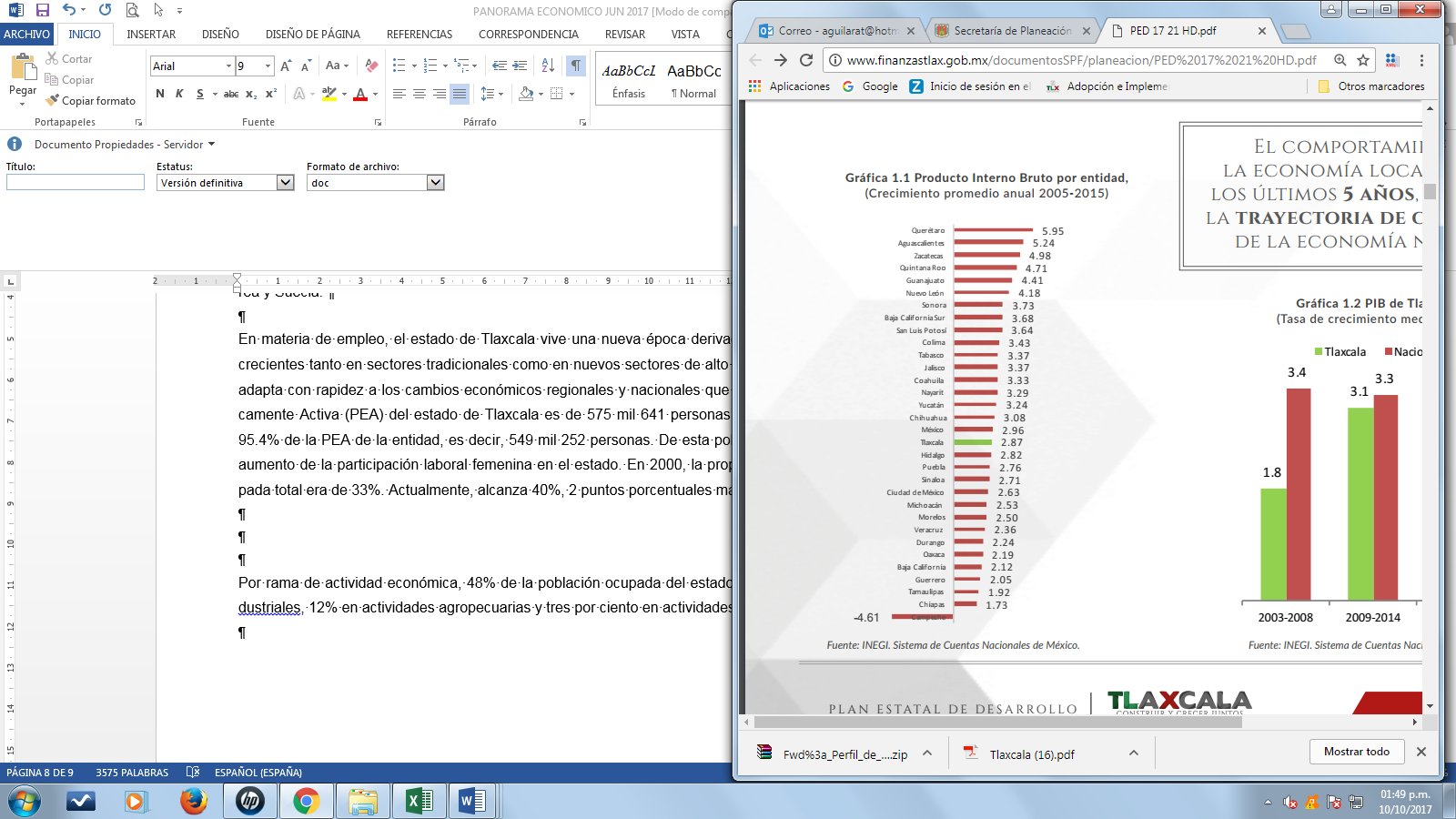 La estructura económica de Tlaxcala muestra que el sector terciario tiene mayor participación dentro del PIB estatal, concentrando 61.5% del producto total (ligeramente menor al promedio nacional de 63.8%). Le sigue en importancia, la participación del sector secundario en la economía de la entidad con 32.9% (similar al promedio nacional de 32.8%). Finalmente, la contribución del sector primario al producto interno local es de 3.8%, relativamente más alto al 3.3% registrado a nacionalmente. Por su contribución al PIB local, los sectores de mayor importancia en el estado son la industria manufacturera, que participa con 29.3% del producto, el sector inmobiliario (17.1%), el comercio (14%), los servicios de transporte (6.8%), la construcción (5.5%), las actividades de gobierno (5.2%) y los servicios educativos (5.1%). De acuerdo al Índice Trimestral de la Actividad Económica Estatal 2017.La participación de las industrias manufactureras locales tiene la contribución más alta en el PIB local, lo cual define el perfil productivo de la entidad. La manufactura es el sector económico más importante del estado de Tlaxcala. La inversión privada es un importante motor para el crecimiento económico, puede ser fuente de nuevos y mejores empleos, contribuye a la diversificación económica mediante la incorporación de nuevas tecnologías y puede contribuir a establecer vínculos económicos con otras regiones y países por medio del comercio internacional. En el periodo de 2011 al segundo trimestre de 2020, Tlaxcala ha recibido flujos de inversión acumulados por 1 mil 895.5 millones de dólares (mdd) equivalentes al 1% del total de flujos captados por el país de acuerdo a la Secretaría de Economía al Segundo Trimestre de 2020, la entidad pasó a ocupar la posición 28 como receptor de inversión externa en el país.En materia de empleo, el Estado de Tlaxcala vive una nueva época derivada de décadas de transformación económica que se refleja en empleos crecientes tanto en sectores tradicionales como en nuevos sectores de alto valor agregado e innovación. Así, el empleo en Tlaxcala evoluciona y se adapta con rapidez a los cambios económicos regionales y nacionales que vive nuestro país, derivados de la globalización. La Población Económicamente Activa (PEA) del estado de Tlaxcala al cuarto trimestre de 2020 es de 612 mil 523 personas y representa 1.1% del total nacional. La población ocupada representó 94% de la PEA de la entidad, es decir, 578 mil 431 personas. De esta población, 59.9 % son hombres y 40.1 % son mujeres. Un dato a destacar es el aumento de la participación laboral femenina en el estado. En 2001, la proporción de mujeres trabajadoras tlaxcaltecas dentro de la población ocupada total era de 33%. Actualmente, alcanza 41%; 2 puntos porcentuales mayor al promedio nacional. El Gobierno del Estado considera prioritaria la atención a los derechos de las niñas, niños y adolescentes, previniendo la acumulación de rezagos y la desigualdad, ampliando la atención dirigida a las niñas y niños de 0 a 5 años y adolescentes hasta los 18 años, a través de una estrategia de inclusión social.Al mes de mayo de 2021 se tiene un incremento de 4,084 puestos de trabajo respecto a diciembre de 2020. Al mes de mayo de 2021, se tienen registrados 103,141 trabajadores asegurados en el IMSS, tal y como se muestra en los siguientes cuadros: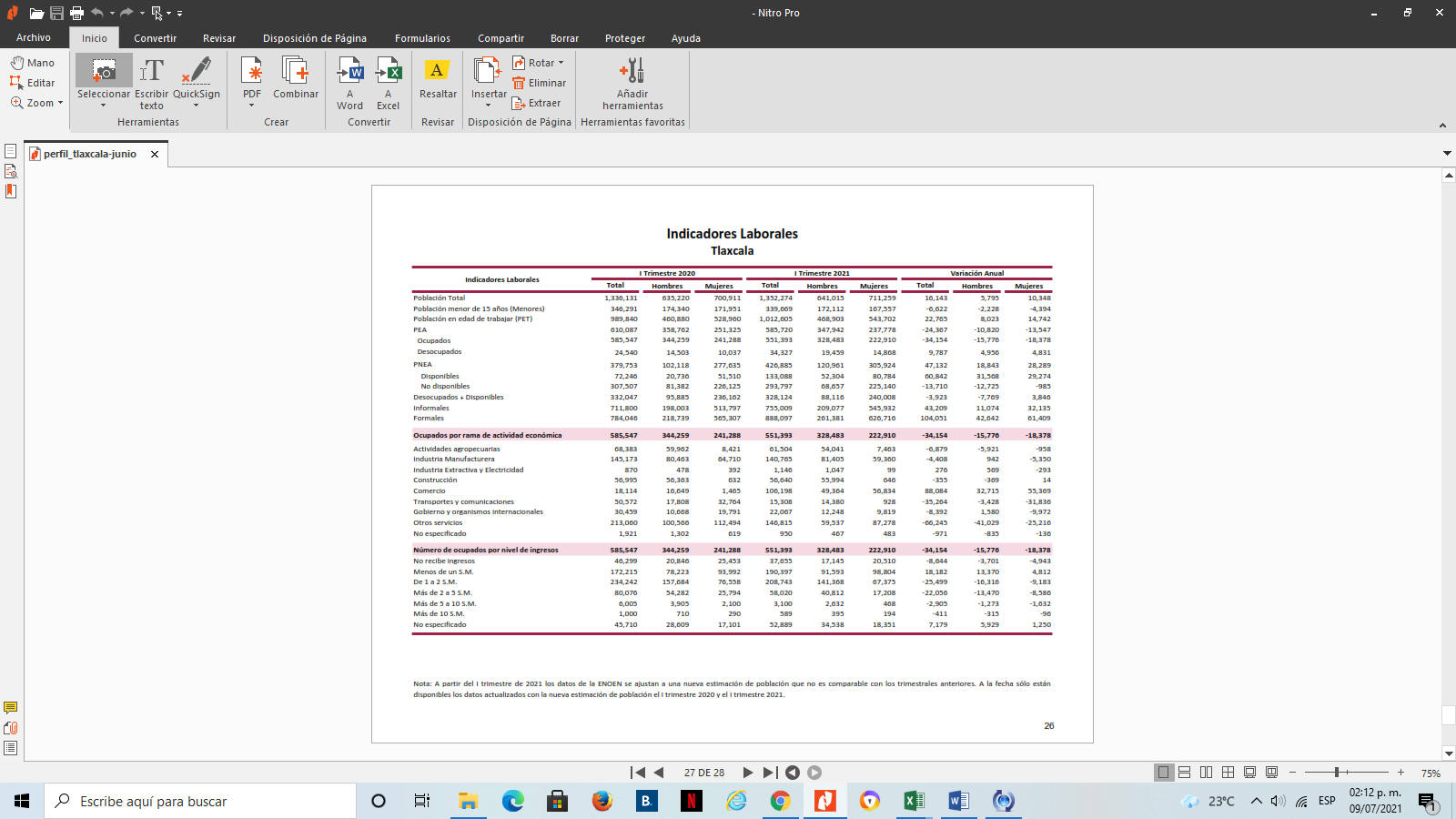 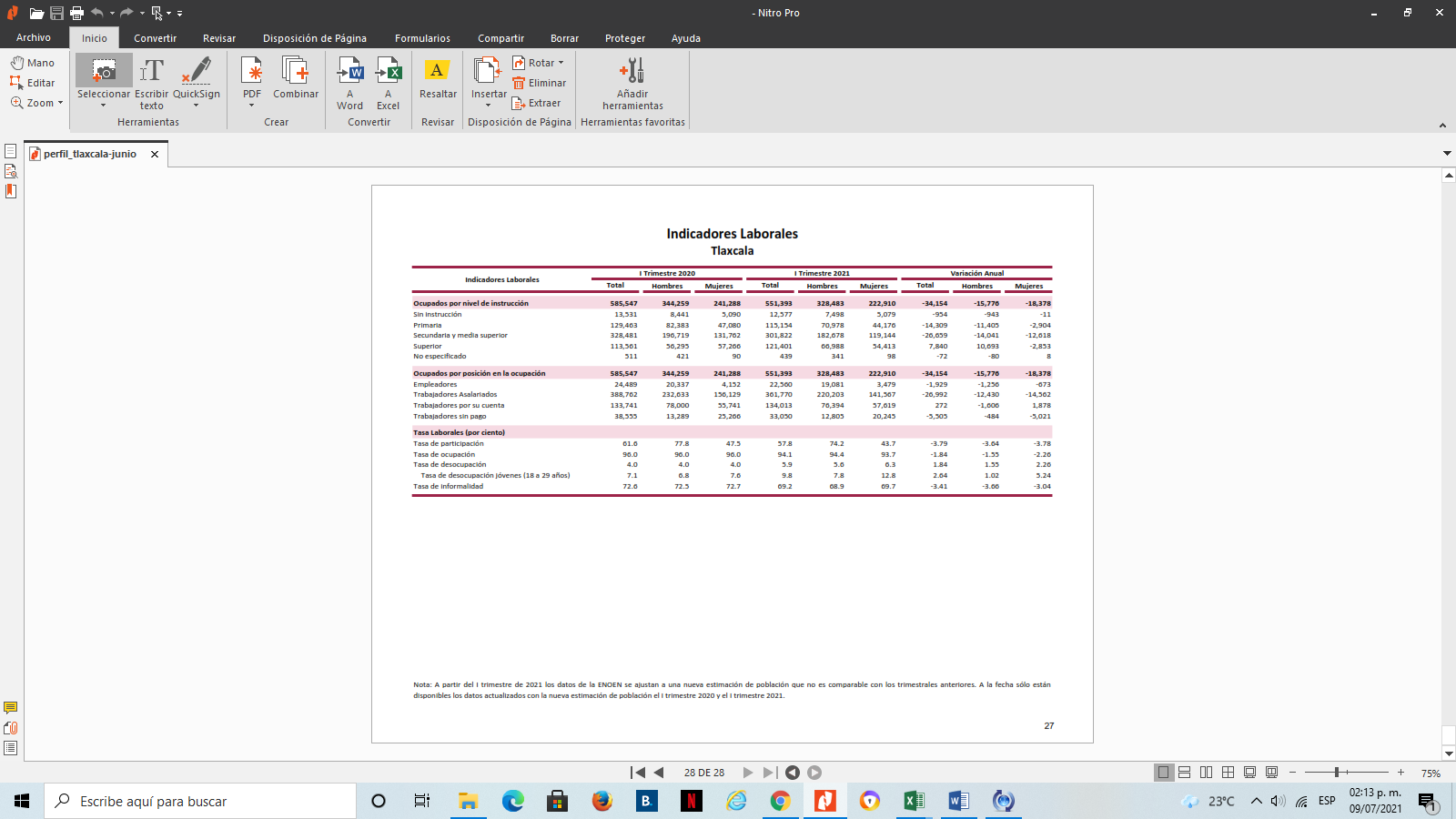 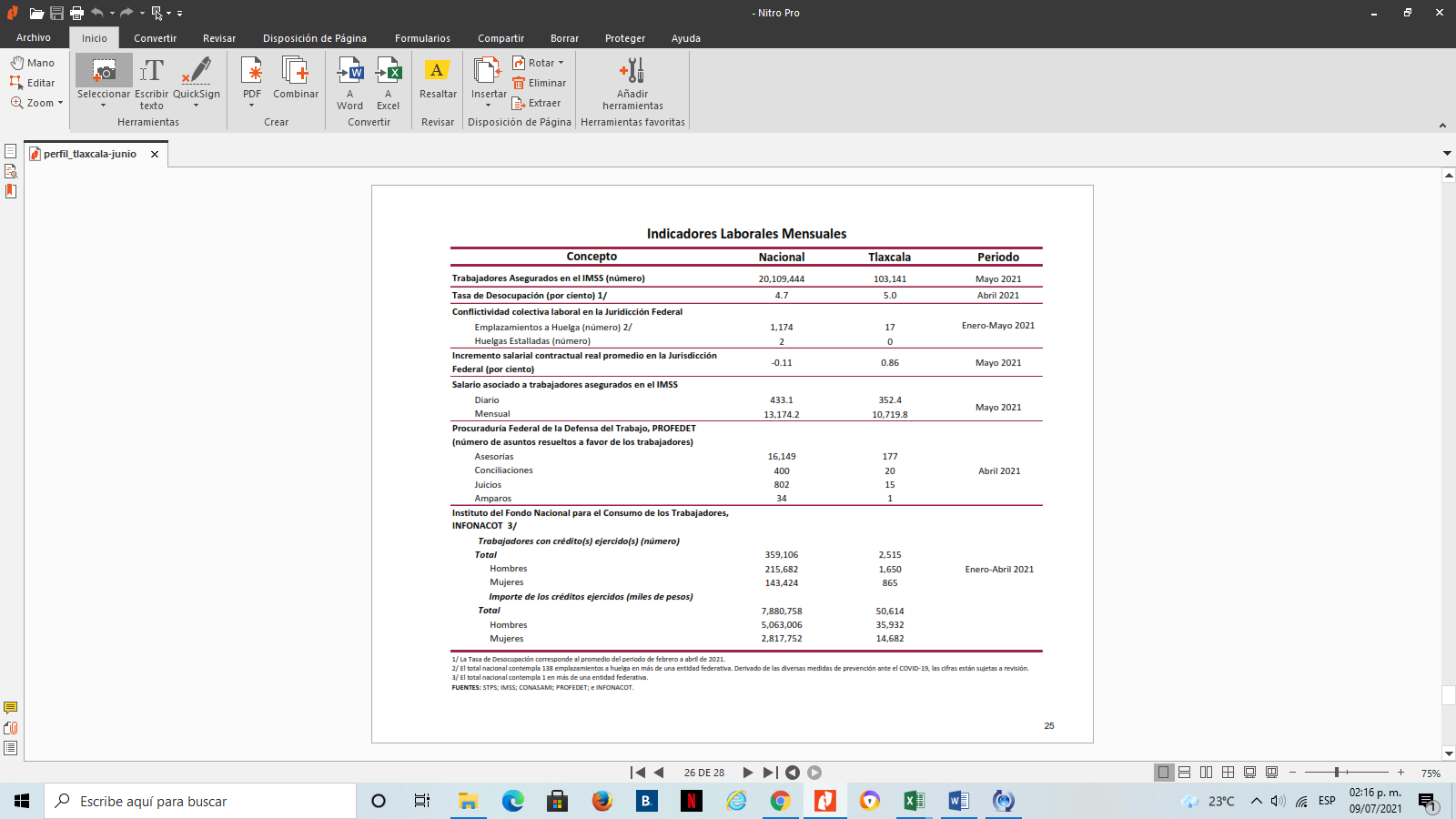 De acuerdo al Directorio Estadístico Nacional de Unidades Económicas, Tlaxcala cuenta con 81,764 Unidades Económicas, lo que representa el 1 % del total nacional. Al primer trimestre de 2021 la Población Económicamente Activa (PEA) ascendió a 585,720 personas, representando el 58 % de la población en edad de trabajar. Del Total de la PEA, el 94 % está ocupada y el 6 % se encuentra desocupada.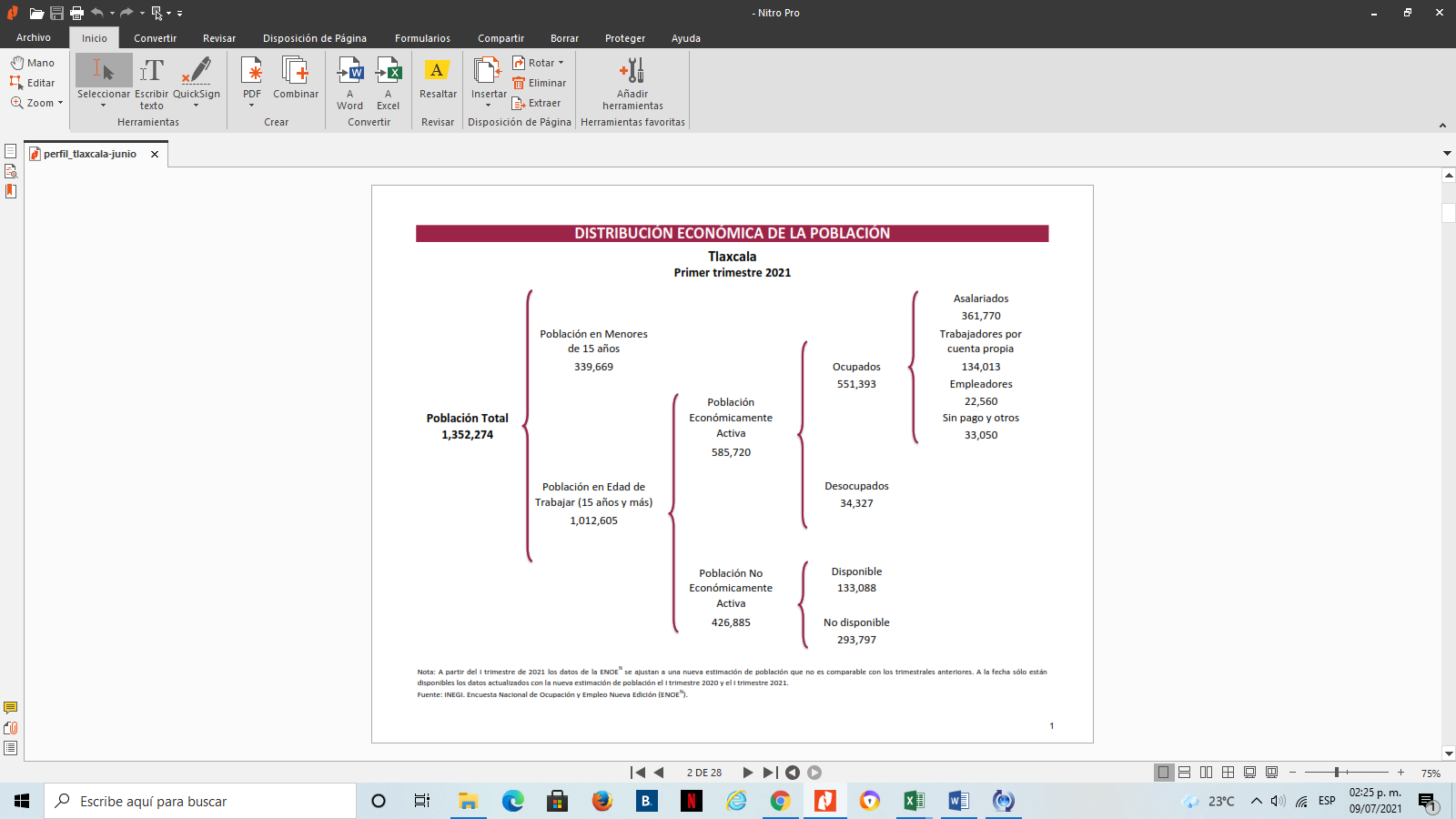 Con plena consciencia de la participación y necesidad de integración de nuestro Estado en el entorno global y atendiendo los compromisos internacionales que nuestro país ha adoptado en materia de desarrollo humano, cuidado del ambiente y responsabilidad con el planeta, que se ven reflejados inicialmente en los Objetivos del Milenio, y que actualmente se manifiestan en los Objetivos de Desarrollo Sostenible (ODS), suscritos por 193 países, con el apoyo de la Organización de las Naciones Unidas, hemos buscado insertar los productos tlaxcaltecas en los mercados nacional e internacional, dado que en el marco de una economía globalizada presenta mayores complejidades, por lo que es indispensable identificar las oportunidades y aprovecharlas con eficacia.Al mes de diciembre de 2020, la Inversión Extranjera Directa Acumulada del año 1999 al mes de diciembre de 2020 en el Estado de Tlaxcala fue de 3,608.6 millones de dólares lo que representó un aporte del 1% al total nacional, instalándose empresas de diversas nacionalidades en la Entidad.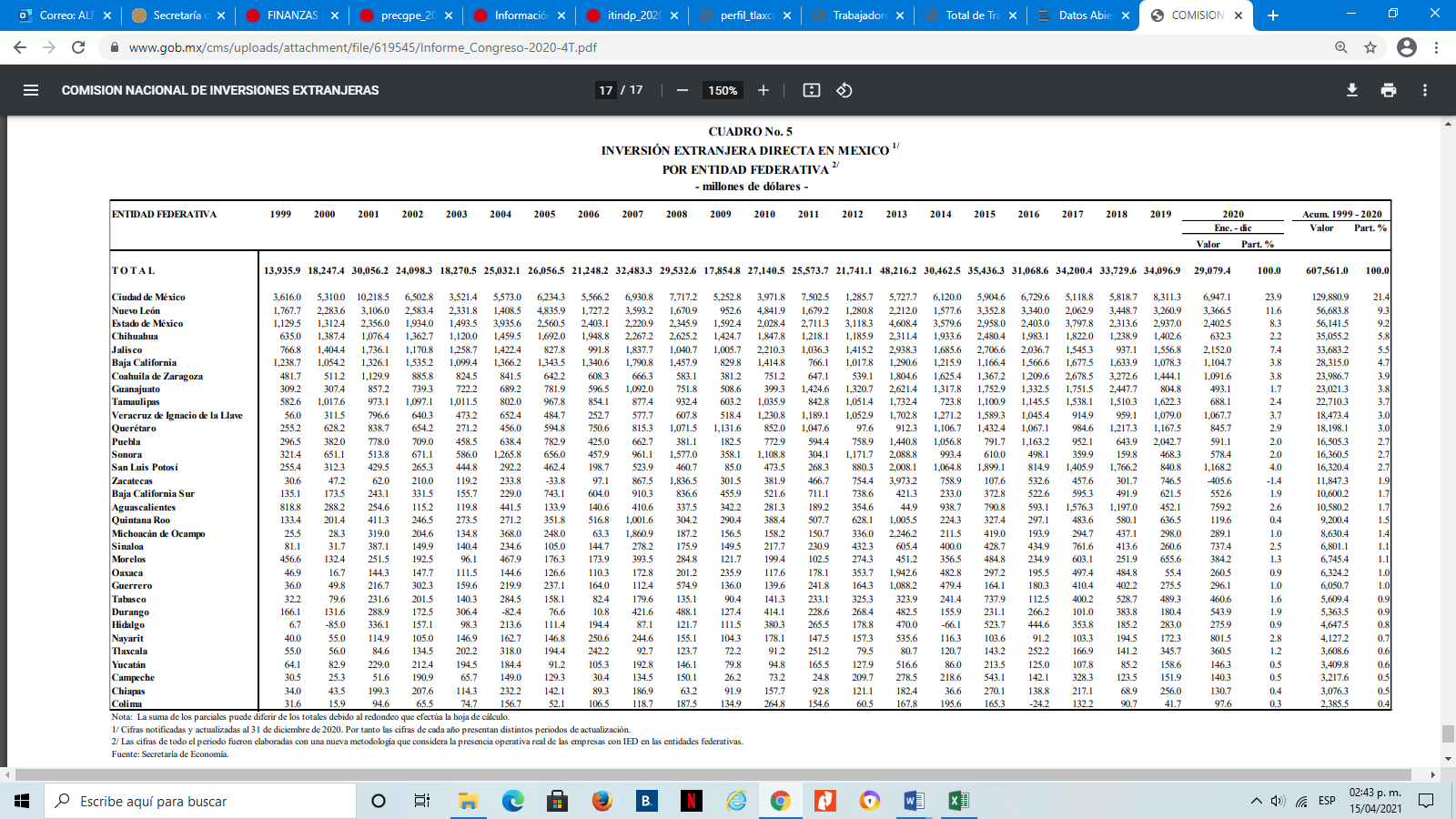 El sector turismo en Tlaxcala ha recuperado dinamismo en los últimos años; prueba de esta recuperación es el aumento en el número de turistas que han visitado Tlaxcala, al pasar de 267 mil 718 en 2011, a 456 mil 252 visitantes en 2016. El incremento en el número de turistas también se manifiesta en un crecimiento de la ocupación hotelera desde 2010, para ubicarse actualmente en 39%. El repunte del sector se muestra en el aumento de certificaciones turísticas, como Punto Limpio M y H. Sin embargo, el crecimiento reciente del sector aún está por debajo del potencial del estado. Por ejemplo, la ocupación hotelera todavía es menor al promedio nacional de 56% y al 47% obtenido por el estado en 2005. Además, la estadía de los turistas en Tlaxcala sigue siendo baja, 1.4 días, y se ha mantenido así desde 2008.En 2015, el 97% de los turistas fueron mexicanos y tres por ciento extranjeros. Desde 2008, esta proporción se ha mantenido estable. El incremento en el número de turistas también se manifiesta en un crecimiento de la ocupación hotelera desde 2010. Actualmente, la ocupación es de 39%, todavía por debajo del promedio nacional de 56%.Entre 2013 y 2016, 141 establecimientos obtuvieron la certificación de Punto Limpio. Por número de certificaciones obtenidas, Tlaxcala obtuvo el lugar 15 del país. Además, 92 establecimientos recibieron la certificación M3 y 59 el distintivo H4.En función de los factores antes mencionados, las perspectivas económicas locales se consideran favorables, lo cual redundará en mejores condiciones económicas para el Estado y los Municipios en los siguientes años. El poco dinamismo de la economía regional, restringe al Estado para incrementar significativamente su recaudación propia; de 2011 a 2021, los ingresos propios promediaron entre el 4 y 6 por ciento de los ingresos totales captados. Se han implementado algunas medidas que incentivaron el pago de impuestos para reducir el rezago fiscal, particularmente en materia de tenencia y derechos vehiculares.Los ingresos fiscales estatales, son fundamentales para el fortalecimiento y desarrollo económico de nuestro Estado. El utilizar las potestades tributarias que le son conferidas al Estado, maximizando su potencial recaudatorio, es la ruta que se debe seguir para generar más y mejores oportunidades de desarrollo, cuidando el equilibrio entre el ingreso y gasto, logrando con esto atender un mayor número de demandas de la sociedad tlaxcalteca.Autorización e HistoriaEl Estado de Tlaxcala es una de las 32 Entidades Federativas de México. Es el estado de menor extensión del país. Su territorio es mayor al del Distrito Federal, aunque éste no es un Estado. Tlaxcala es considerado como cuna de la nación; esto porque fue aquí en Tlaxcala desde donde empezó primero la conquista militar y posteriormente la conquista espiritual apoyados con las 400 familias que colonizaron el norte del país.La fundación de la ciudad obedeció a la necesidad de los españoles de consolidar su alianza con los cuatro señoríos, dándole unidad a los mismos, mediante la congregación de los principales y sus vasallos, pues de esta manera se introducían las instituciones religiosas, de gobierno y de organización social de los dominadores, para desplazar paulatinamente las correspondientes a los indígenas.La traza de la ciudad, en su concepto, estuvo muy bien repartida, habiendo dejado los espacios adecuados para plazas y calles "por gran nivel y geometría", en la que muchos tuvieron que ver los religiosos de la orden de San Francisco, siendo virrey de la Nueva España Antonio de Mendoza. La ciudad de Tlaxcala fue fundada en la primavera de 1522.En el año de 1535 Tlaxcala se convierte en la primera ciudad acreedora del escudo de armas por el rey Felipe II junto con el título de “Muy noble y muy leal ciudad de Tlaxcala”.El Estado de Tlaxcala es parte integrante de los Estados Unidos Mexicanos, es Libre y Soberano en lo concerniente a su régimen interior, para su organización política y administrativa se divide en 60 municipios, 8 Distritos Judiciales y 794 poblaciones.El estado se localiza en la parte centro-oriente del país. Limita en su mayor parte con Puebla al norte, este y sur, al oeste con el Estado de México y al noroeste con Hidalgo. La entidad se localiza en la región del Eje Neovolcánico, que atraviesa como un cinturón la parte central de México, de oriente a poniente hasta alcanzar el mar por ambos lados. En el paisaje se distinguen volcanes y sierras volcánicas de todos tipos y tamaños, llanos extensos que una vez fueron lagos acorralados entre montañas y bosques, pastizales y matorrales de clima templado que es el que goza Tlaxcala.El Estado de Tlaxcala, cuenta con una superficie de 3,991 kilómetros cuadrados, lo cual representa el 0,2 % del territorio nacional.Organización y Objeto SocialLa Constitución Política del Estado Libre y Soberano de Tlaxcala, establece que la forma de gobierno del estado es democrática, republicana, representativa, popular y participativa, siendo el objeto del poder público el integral y constante mejoramiento de la población del Estado, con base en el perfeccionamiento de la democracia política, económica y social. En el artículo 70 de la Constitución Local, se establecen las facultades y obligaciones del Gobernador del Estado; destacando las siguientes: Sancionar, promulgar, publicar y ejecutar las Leyes o Decretos que expida el Congreso, reglamentando y proveyendo en la esfera administrativa lo necesario a su exacta observancia; realizar observaciones a proyectos de Ley o Decretos en los términos que establece el artículo 49; enviar por escrito al Congreso del Estado, el informe sobre la situación que guarda la Administración Pública , en términos de lo establecido por el Artículo 44; presentar al Congreso en los primeros quince días del mes de noviembre de cada año los proyectos de Ley de Ingresos y Presupuesto de Egresos que hayan de regir en el año siguiente; rendir la cuenta pública al Congreso; enviar al Congreso dentro de los diez siguientes a aquel en que tome posesión de su cargo, las propuestas para integrar el Tribunal Superior de Justicia; pedir y dar informes al Congreso sobre cualquier ramo de la Administración y al Poder Judicial sobre el de Justicia; auxiliar a los Ayuntamientos en el ejercicio de sus funciones; nombrar y remover libremente al Secretario de Gobierno, Secretarios del Ejecutivo, Oficial Mayor de Gobierno, Procurador General de Justicia y a todos los demás servidores públicos del Estado; promover y fomentar por todos los medios posibles la Educación Pública en el Estado; velar por el libre ejercicio ciudadano del voto.El Gobierno del Estado, a través de la Secretaría de Planeación y Finanzas es la dependencia encargada de la administración de la Hacienda Pública; entre muchas de sus labores, se ocupa de la elaboración del proyecto anual de Ley de Ingresos; elabora el presupuesto anual de ingresos del Gobierno del Estado; elabora y propone al Ejecutivo los proyectos de Ley, reglamentos y demás disposiciones en materia fiscal; se ocupa de elaborar y pagar las nóminas de cada una de las dependencias del Poder Ejecutivo del Gobierno del Estado; practica revisiones y auditorías a los contribuyentes; impone sanciones por infracciones a los ordenamientos fiscales del Estado; respecto a los impuestos federales coordinados, recibe y exige las garantías del interés fiscal en cantidad suficiente; resuelve sobre la dispensa de garantías en los casos previstos por los convenios celebrados entre la federación y el Gobierno del Estado; y las demás que le señalen las leyes.Bases de Preparación de los Estados FinancierosLos estados financieros y demás información presupuestaria, programática y contable que emanen de las dependencias y entidades, a través de sus unidades administrativas, constituyen la base para la emisión de informes periódicos y para la formulación de la cuenta pública anual.Los estados financieros de la entidad son el Estado de Situación Financiera Consolidado, Estado de Resultados Consolidado, Estado de Cambios en la Situación Financiera Consolidado y el Estado de Modificación de la Hacienda Pública, de acuerdo a lo establecido en la Normatividad Contable y Financiera y al Código Financiero para el Estado de Tlaxcala y sus Municipios. Se incluye el Estado Analítico del Activo Consolidado y el Estado Analítico de la Deuda Pública, de acuerdo al requerimiento establecido en el Manual de Contabilidad Gubernamental del CONAC.Es responsabilidad de los Titulares de cada Unidad Administrativa o Equivalente, la confiabilidad de las cifras registradas en su contabilidad, de la representatividad de los registros contables presupuestales de todos los saldos que aparecen en las cuentas de balance y de resultados; los registros contables se llevan con base acumulativa y la contabilización del egreso es conforme a la fecha de realización, independientemente de su pago. El registro del ingreso se efectúa cuando existe jurídicamente el derecho de cobro. La información contable y financiera es el resultado acumulado de registros, procedimientos, criterios e informes formulados sobre la base de principios técnicos comunes, que captan, valúan, registran, clasifican, informan e interpretan las transacciones, transformaciones y eventos de la actividad económica que modifican la situación patrimonial del Gobierno del Estado y que proporcionan la información necesaria para la toma de decisiones.Los Estados Financieros consolidados, han sido elaborados con sustento a las disposiciones legales, normas contables y presupuestarias estatales, que cumplen en gran parte las reglas de presentación de las Normas de Información Financiera Mexicanas, con apego a los criterios de armonización que dicta la Ley General de Contabilidad Gubernamental y las Normas y Metodología para la Emisión de Información Financiera y Estructura de los Estados Financieros Básicos, emitido por el Consejo Nacional de Armonización Contable (CONAC).Políticas de Contabilidad SignificativasEl Sistema Armonizado de Contabilidad Gubernamental, regula las operaciones realizadas en cada uno de los centros contables de los entes del Ejecutivo, que conforman la administración pública gubernamental, con base en los Postulados Básicos de Contabilidad Gubernamental, normas, criterios, procedimientos, métodos, políticas contables específicas y sistemas, aplicadas para las transacciones y eventos cuantificables en términos económicos, con el objeto de generar información útil y confiable. Los registros de las operaciones están en apego a los Postulados Básicos de Contabilidad Gubernamental y a las normas y manuales vigentes; las dependencias y entidades de la Administración Pública Estatal como responsables de realizar sus registros contables producto de las operaciones que realizan, registran los gastos como tales en el momento en que se devenguen y los ingresos en el momento en que sean efectivamente percibidos o realizados.Los libros obligatorios de acuerdo a la Normatividad Contable, en donde deben registrar las operaciones que realizan los organismos públicos son: el Libro Diario y Libro Mayor, los cuales contienen y conservan información financiera, hechos y cifras expresados en unidades monetarias, para facilitar la toma de decisiones.El control interno comprende todos los métodos y procedimientos que en forma coordinada adoptan las dependencias y entidades para salvaguardar los activos, verificar la razonabilidad y confiabilidad de la información contable, y promover la eficiencia operacional y la adherencia a la normatividad vigente.La consolidación de información financiera, es el resultado en su conjunto de la agrupación de la información financiera que generan los organismos públicos y que se conforma por cada una de las cuentas de activo, pasivo, patrimonio, ingreso y gasto, en grupos homogéneos. Además, se implementan mecanismos de conciliación para identificar operaciones que inciden en dos o más dependencias, entidades o subsistemas, con la finalidad de eliminarlas para no reflejar registros compensados entre éstos conciliaciones y depuraciones periódicas de los inventarios para su publicación respectiva, así como la constante actualización del Sistema de Contabilidad Gubernamental, conforme a la emisión y publicación de Normas emitidas por el Consejo Nacional de Armonización Contable.Información sobre la Deuda y el Reporte Analítico de la DeudaEl Gobierno del Estado trabaja de manera coordinada con los diferentes ámbitos de gobierno, siendo destacable la participación activa de los Municipios del Estado en la vida económica y política, lo que ha propiciado la corresponsabilidad de los órdenes de gobierno, generando los consensos necesarios para la toma de decisiones que determinan las condiciones generales de la sociedad tlaxcalteca, alineado a la Política Pública 5. Gobierno Honesto, Eficiente y Transparente, Objetivo 5.3. Garantizar Finanzas Públicas Sanas mediante el Equilibrio entre Ingresos Fiscales y Gasto Público; Estrategia 5.3.1. Fortalecer los ingresos públicos estatales y municipales, Línea de Acción 5.3.1.8. Fortalecer la capacidad recaudatoria de los municipios.En materia de deuda pública, esta administración ha mantenido la política de no acceder a esquemas de financiamiento, con la finalidad de mantener sanas las finanzas estatales, más sin embargo se prevén acciones que permitan mejorar la capacidad crediticia de la Entidad, alineado a la Política Pública 5. Gobierno Honesto, Eficiente y Transparente, Objetivo 5.3. Garantizar Finanzas Públicas Sanas mediante el Equilibrio entre Ingresos Fiscales y Gasto Público; Estrategia 5.3.3. Mantener la disciplina de las finanzas públicas del estado en materia de endeudamiento y promover el financiamiento de proyectos estatales y municipales; Línea de Acción 5.3.3.3. Regular la operación de asociaciones público-privadas en el estado para generar mecanismos adicionales de financiamiento de proyectos y la operación de servicios públicos estatales y municipales.CONCEPTOIMPORTEPORCENTAJEFONDO DE APORTACIONES PARA LA NOMINA EDUCATIVA1,905,166,36242.8FONDO PARA LOS SERVICIOS DE SALUD941,591,41521.2FAIS (INFRAESTRUCTURA SOCIAL ESTATAL)65,146,3621.5FAIS (INFRAESTRUCTURA SOCIAL MUNICIPAL)472,282,48810.6FORTAMUN453,424,33810.2FAM158,396,7603.6FAETA (EDUCACION TECNOLOGICA)23,335,2490.5FAETA (EDUCACION DE ADULTOS ITEA)23,709,9490.5FONDO PARA LA SEGURIDAD PUBLICA97,986,9542.2FONDO PARA EL FORTALECIMIENTO DE ENTIDADES FEDERATIVAS305,236,5546.9TOTAL   4,446,276,431 100.0